Pareiškėjo pavadinimas: Asociacija „Beržų bendruomenė“Strategijos prioritetas, pagal kurį teikiamas vietos projektas: I Prioritetas ,,Kaimo infrastruktūros modernizavimas“Strategijos priemonė ir veiklos sritis, pagal kurią teikiamas vietos projektas: 1.1. Priemonė „Kaimo atnaujinimas ir plėtra“1.1.2.Veiklos sritis – Kaimo vietovei svarbių pastatų pritaikymas gyventojų reikmėmsProjekto pavadinimas: ,,Bendruomeniškumo ir bendradarbiavimo stiprinimas Beržų bendruomenėje“Paraiškos nr.: LEADER-11-KĖDAINIAI-01-001Projekto tikslas - pritaikyti pastatą šiuolaikiniams poreikiams, sutelkti kaimo bendruomenę ir padidinti kaimo gyvenamosios aplinkos patrauklumą.Projekto uždaviniai:-suremontuoti bendruomenės pastatą;-pakeisti stogo dangą;-apšiltinti pastato fasadą.Projekto aprašymas:Asociacija „Beržų bendruomenė“ įsikūrė . rugpjūčio 7 d. Savo lėšomis nusipirko seną, apleistą pastatą kad turėtų kur rinktis ir galėtų planuoti savo kaimo ateitį, bei spręsti susidariusias problemas. Beržų ir aplinkinių kaimų (Vincgalio, Šiaudynės, Noreikių, Šalčmirių, Dotnuvos geležinkelio stoties gyv.) gyventojų skaičius yra 411. Iš jų: 82 vaikai ir 39 jaunimas, 20 senolių, kuriems per 80 metų. Kadangi bendruomenės pastatas yra senas, 15 metų buvo negyvenamas, todėl yra nemažai apgadintas, jame nėra įrengta šildymo sistema. Būtent ši, t.y. pastato būklės problema ir buvo įvardinta kaip pagrindinė, reikalaujanti didžiausio bendruomenės dėmesio. Projekto lėšomis atlikti šie pastato remonto darbai: patalpų remonto, fasado šiltinimo ir apdailos, lauko laiptų ir aikštelės remonto bei panduso įrengimo, el. instaliacijos remonto, šildymo krosnelės įrengimo, I a. grindų apšiltinimo, WC įrengimo bei pamatų apšiltinimo. Užtikrindama projekto tęstinumą ateityje bendruomenė numato rengti projektus, sudarančius galimybę plėtoti  infrastruktūrą, jaunimo ir kitų gyventojų pritraukimui likti kaime. Yra tvirtai pasiryžę savo kaime puoselėti senovines tradicijas,  gerinti gyvenimo kokybę, laisvalaikio užimtumą.Projekto įgyvendinimo trukmė: 11 mėn.Projekto paramos suma: 144 999,00 Lt.
Pareiškėjo indėlis (nekilnojamasis turtas): 16 111,00 Lt.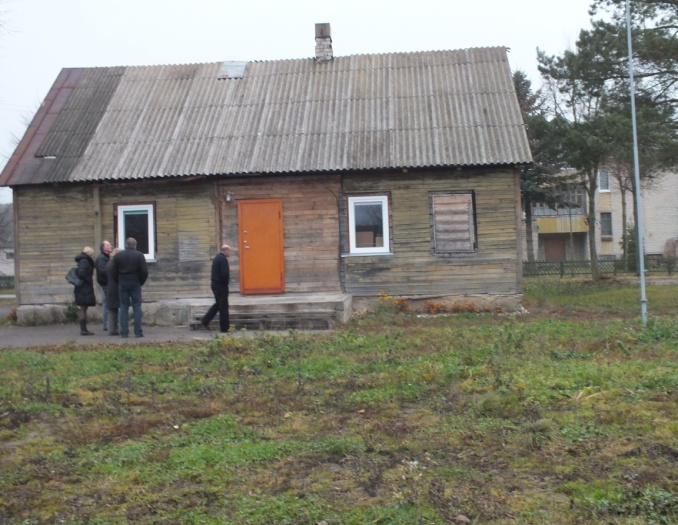 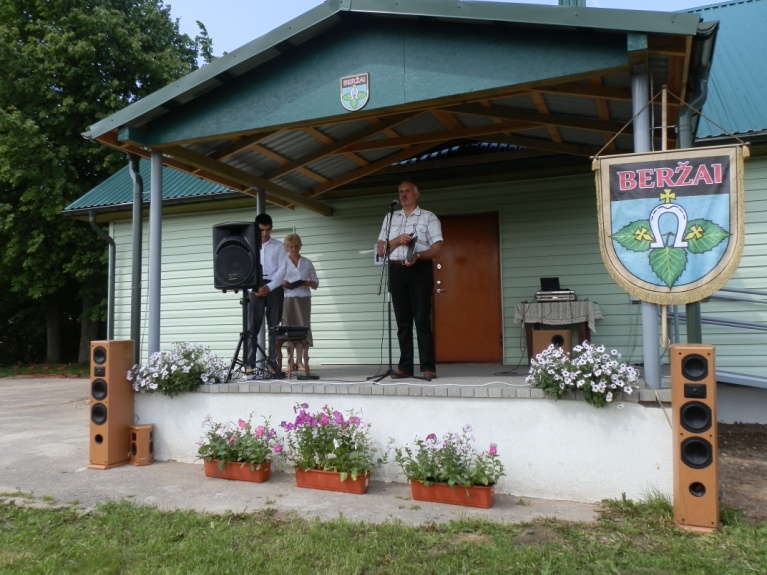 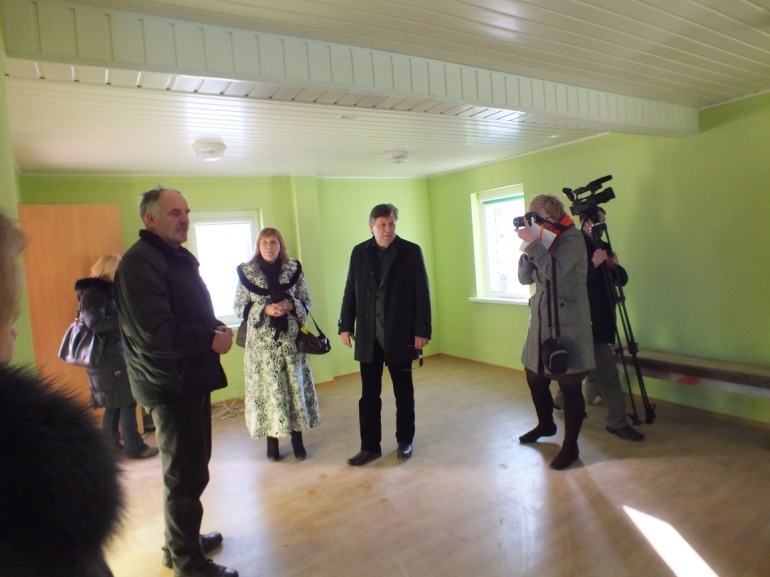 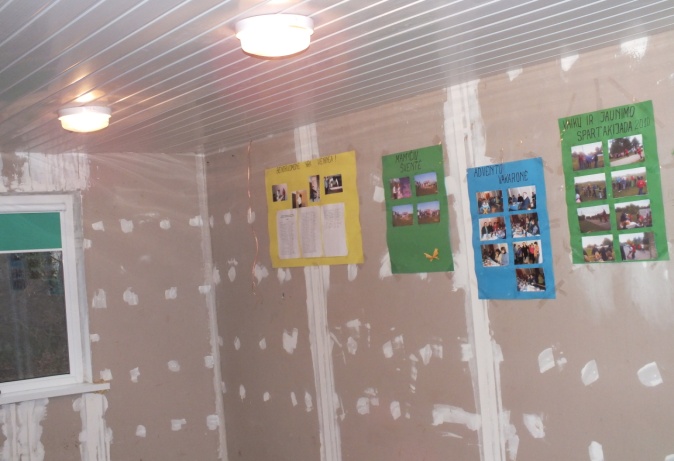 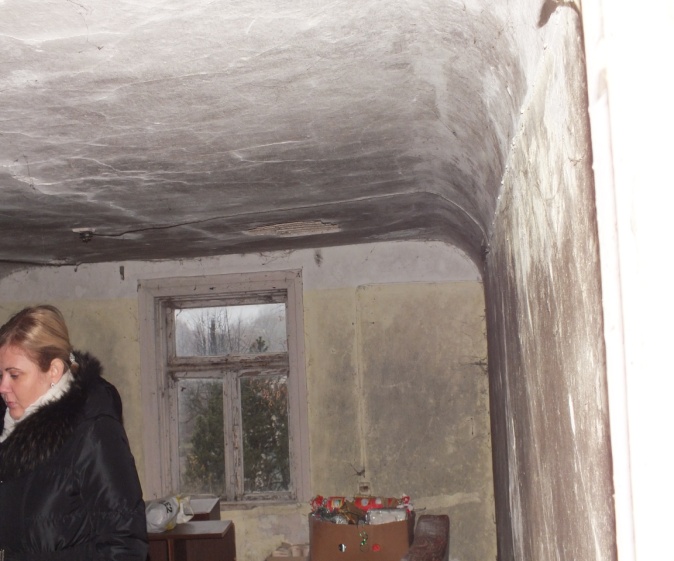 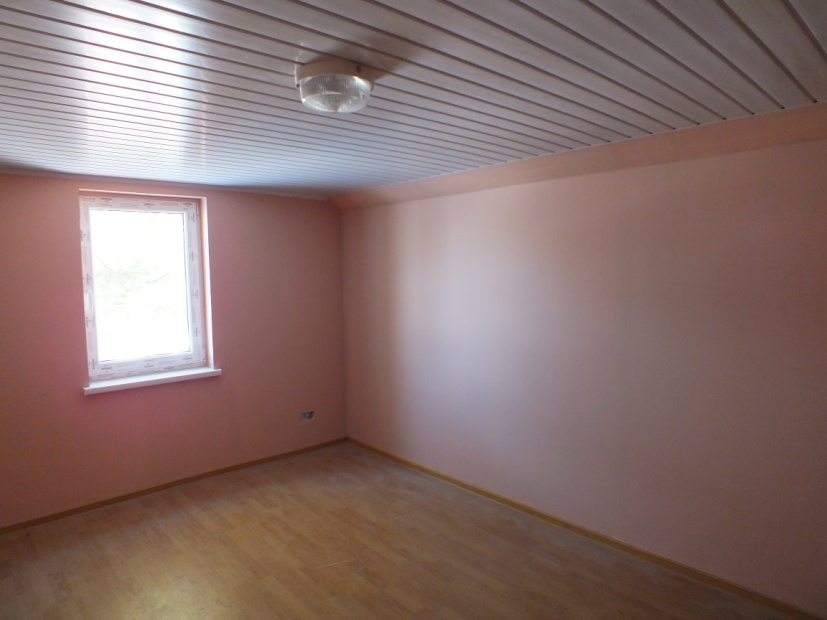 